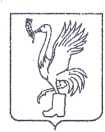 СОВЕТ ДЕПУТАТОВТАЛДОМСКОГО ГОРОДСКОГО ОКРУГА МОСКОВСКОЙ ОБЛАСТИ141900, г. Талдом, пл. К. Маркса, 12                                                          тел. 8-(49620)-6-35-61; т/ф 8-(49620)-3-33-29 Р Е Ш Е Н И Еот __12 февраля____  2020 г.                                                      №  16┌                                                      ┐    О передаче помещений в безвозмездноепользование муниципальному казенному учреждению «Управление муниципальной статистики Талдомского городского округа»В соответствии с Федеральным законом от 6 октября 2003 года № 131-ФЗ «Об общих принципах организации местного самоуправления в Российской Федерации», руководствуясь ст. 47 Устава Талдомского городского округа Московской области зарегистрированного в Управлении Министерства юстиции Российской Федерации по Московской области 24.12.2018 года № RU 503650002018001, рассмотрев обращение главы Талдомского городского округа Московской области В.Ю. Юдина № 226 от 17.02.2020 года, Совет депутатов Талдомского городского округа Московской областиРЕШИЛ:1. Передать в безвозмездное пользование муниципальному казенному учреждению «Управление муниципальной статистики Талдомского городского округа» помещения общей площадью 77,4 кв. м., расположенные по адресу: Московская область, г. Талдом, мкр. Юбилейный, д. 17а,  сроком на 1 год.2. Решение Совета депутатов Талдомского городского округа № 106 от           26.12.2019 года «Об освобождении от арендной платы муниципального казенного учреждения «Управление муниципальной статистики Талдомского городского округа» считать утратившим силу.3. Настоящее решение вступает в силу с даты его подписания.4. Контроль над исполнением настоящего решения возложить  на председателя Совета депутатов Талдомского городского округа  Московской области М.И. Аникеева.Председатель Совета депутатовТалдомского городского округа	     М.И. АникеевГлава Талдомского городского округа                                                                                                   В.Ю. Юдин